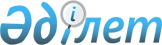 Об областном бюджете на 2010-2012 годыРешение Мангистауского областного маслихата от 10 декабря 2009 года № 21/252. Зарегистрировано Департаментом юстиции Мангистауской области от 23 декабря 2009 года № 2061

      В соответствии с Бюджетным кодексом Республики Казахстан от 4 декабря 2008 года, законами Республики Казахстан от 23 января 2001 года «О местном государственном управлении и самоуправлении в Республике Казахстан» и от 7 декабря 2009 года № 219-IV «О республиканском бюджете на 2010-2012 годы» областной маслихат РЕШИЛ:

       

1. Утвердить областной бюджет на 2010-2012 годы согласно приложениям 1, 2 и 3 соответственно, в том числе на 2010 год в следующих объемах:



      1) доходы - 64 395 005 тысяч тенге, в том числе по:

      налоговым поступлениям – 26 791 309 тысяч тенге;

      неналоговым поступлениям – 2 280 568 тысяч тенге;

      поступлениям от продажи основного капитала – 2 725 тысяч тенге;

      поступлениям трансфертов – 35 320 403 тысячи тенге



      2) затраты – 64 365 695 тысяч тенге;



      3) чистое бюджетное кредитование – 763 244 тысячи тенге, в том числе:

      бюджетные кредиты – 1 304 714 тысяч тенге;

      погашение бюджетных кредитов – 541 470 тысяч тенге.



      4) сальдо по операциям с финансовыми активами – 589 542 тысячи тенге, в том числе:

      приобретение финансовых активов – 590 561 тысяча тенге;

      поступления от продажи финансовых активов государства – 1 019 тысяч тенге.



      5) дефицит (профицит) бюджета – 1 323 476 тысяч тенге;



      6) финансирование дефицита (использование профицита) бюджета – 1 323 476 тысяч тенге.

      Сноска. Пункт 1 с изменениями, внесенными решениями Мангистауского областного маслихата от 06.02.2010 № 22/259 (вводится в действие с 01.01.2010); от 30.03.2010 № 23/271 (вводится в действие с 01.01.2010); от 27.05.2010 № 25/293 (вводится в действие с 01.01.2010); от 23.07.2010 № 26/299 (вводится в действие с 01.01.2010); от 06.10.2010 № 27/323 (вводится в действие с 01.01.2010); от 29.11.2010 № 28/327 (вводится в действие с 01.01.2010). 



      2. Установить на 2010 год нормативы распределения доходов в бюджеты городов и районов в следующих размерах:



      1) индивидуальный подоходный налог с доходов, облагаемых у источника выплаты:

      Бейнеускому району – 100,0 процентов;

      Каракиянскому району - 0 процента;

      Мангистаускому району - 0 процента;

      Мунайлинскому району – 100 процентов;

      Тупкараганскому району - 49,4 процентов;

      городу Актау - 15,8 процента;

      городу Жанаозен - 66,4 процента.



      2) индивидуальный подоходный налог с доходов, необлагаемых у источника выплаты:

      Бейнеускому району – 100 процентов;

      Каракиянскому району - 0 процентов;

      Мангистаускому району - 0 процентов;

      Мунайлинскому району – 100 процентов;

      Тупкараганскому району - 100 процентов;

      городу Актау - 0 процент;

      городу Жанаозен - 100 процентов.



      3) индивидуальный подоходный налог с физических лиц, осуществляющих деятельность по разовым талонам:

      Бейнеускому району – 100 процентов;

      Каракиянскому району - 0 процентов;

      Мангистаускому району - 0 процентов;

      Мунайлинскому району – 100 процентов;

      Тупкараганскому району - 100 процентов;

      городу Актау - 100 процентов;

      городу Жанаозен - 100 процентов.



      4) индивидуальный подоходный налог с доходов иностранных граждан, облагаемых у источника выплаты:

      Бейнеускому району – 100 процентов;

      Каракиянскому району - 0 процентов;

      Мангистаускому району - 0 процентов;

      Мунайлинскому району – 100 процентов;

      Тупкараганскому району - 100 процентов;

      городу Актау - 100 процентов;

      городу Жанаозен - 100 процентов.



      5) индивидуальный подоходный налог с доходов иностранных граждан, необлагаемых у источника выплаты:

      Бейнеускому району – 100 процентов;

      Каракиянскому району - 100 процентов;

      Мангистаускому району - 100 процентов;

      Мунайлинскому району – 100 процентов;

      Тупкараганскому району - 100 процентов;

      городу Актау - 100 процентов;

      городу Жанаозен - 100 процентов.



      6) социальный налог:

      Бейнеускому району – 100,0 процентов;

      Каракиянскому району - 0 процента;

      Мангистаускому району - 0 процента;

      Мунайлинскому району – 100 процентов;

      Тупкараганскому району - 50,4 процентов;

      городу Актау - 15,7 процента;

      городу Жанаозен -73,1 процента.

      Сноска. Пункт 2 с изменениями, внесенными решениями Мангистауского областного маслихата от 06.02.2010 № 22/259 (вводится в действие с 01.01.2010); от 30.03.2010 № 23/271 (вводится в действие с 01.01.2010); от 27.05.2010 № 25/293 (вводится в действие с 01.01.2010); от 23.07.2010 № 26/299 (вводится в действие с 01.01.2010); от 06.10.2010 № 27/323 (вводится в действие с 01.01.2010); от 29.11.2010 № 28/327 (вводится в действие с 01.01.2010).



      3. Предусмотреть в областном бюджете на 2010 год объемы субвенций, передаваемых из областного бюджета в бюджеты районов и городов, в сумме 1 436 235 тысяч тенге, в том числе:

      Бейнеускому району – 712 645 тысяч тенге;

      Мангистаускому району – 50 000 тысяч тенге;

      Мунайлинскому району – 673 590 тысяч тенге;

      Сноска. Пункт 3 с изменениями, внесенными решениями Мангистауского областного маслихата от 06.02.2010 № 22/259 (вводится в действие с 01.01.2010); от 30.03.2010 № 23/271 (вводится в действие с 01.01.2010); от 29.11.2010 № 28/327 (вводится в действие с 01.01.2010).



      4. Предусмотреть в областном бюджете на 2010 год объемы бюджетных изъятий из нижестоящих бюджетов в областной бюджет в сумме 1 954 762 тысяч тенге, в том числе:

      Каракиянский район – 487 541 тысяч тенге;

      Тупкараганский район – 740 056 тысяч тенге.

      Мангистауский район – 727 165 тысячи тенге.

      Сноска. Пункт 4 с изменениями, внесенными решениями Мангистауского областного маслихата от 06.02.2010 № 22/259 (вводится в действие с 01.01.2010); от 30.03.2010 № 23/271 (вводится в действие с 01.01.2010); от 06.10.2010 № 27/323 (вводится в действие с 01.01.2010); от 29.11.2010 № 28/327 (вводится в действие с 01.01.2010).



      5. Принять к сведению, что бюджетные изъятия, подлежащие перечислению в республиканский бюджет, осуществляются из областного бюджета в сумме 2 431 287 тысяч тенге.



      6. Учесть, что бюджетам районов из областного бюджета на 2010 год предусмотрены целевые текущие трансферты в сумме 257 464 тысячи тенге на компенсацию потерь местного бюджета в связи с изменением порядка уплаты налога на имущество юридических лиц и индивидуальных предпринимателей, в том числе:

      Бейнеуский район – 257 464 тысячи тенге;



      7. Предоставить право:

      на бесплатный и льготный проезд гражданам, проживающим в Мангистауской области и направляемым на консультацию, обследование и лечение в республиканские лечебно – профилактические центры согласно Правилам, утвержденным постановлением акимата области;

      на бесплатный или льготный проезд больным туберкулезом, направляемым на поддерживающее лечение в областной противотуберкулезный санаторий «Тущибек» и республиканские противотуберкулезные санатории согласно Правилам, утвержденным постановлением акимата области;

      на единовременное возмещение коммунальных услуг и приобретение топлива работникам государственных организаций образования, медицинским и фармацевтическим работникам государственных организаций здравоохранения, работникам государственных организаций социального обеспечения, работникам государственных организаций культуры и спорта, проживающим и работающим в сельских населенных пунктах, в размере 11 000 тенге;

      на возмещение транспортных расходов, связанных с разъездным характером деятельности в общественном транспорте, медицинским работникам здравоохранения, согласно Правилам, утвержденным постановлением акимата области;

      на дополнительную надбавку к государственным социальным пособиям по уходу за одинокими инвалидами, нуждающимся в посторонней помощи в размере одного месячного расчетного показателя.



      8. Установить повышенные оклады (тарифные ставки) на 25 процентов педагогическим работникам государственных организаций образования, медицинским и фармацевтическим работникам государственных организаций здравоохранения, работникам государственных организаций социального обеспечения, работникам государственных организаций культуры и спорта, работающим в сельских населенных пунктах.



      8 - 1. Учесть, что в областном бюджете на 2010 год предусмотрены целевые текущие трансферты областному бюджету, бюджетам районов и городов в следующих размерах:

      760 841 тысяч тенге – на содержание вновь вводимых объектов образования;

      52 160 тысяч тенге – на содержание вновь вводимых объектов здравоохранения;

      700 тысяч тенге – на приобретение оборудования для кабинетов «Самопознание»;

      50 429 тысяч тенге – на обеспечение материалами дошкольных организаций образования, организаций среднего, технического и профессионального, послесреднего образования, институтов повышения квалификации по предмету «Самопознание»;

      136 377 тысячи тенге – на содержание вновь вводимых объектов социального обеспечения;

      705 878 тысяч тенге – на закуп лекарственных средств, вакцин и других медицинских иммунобиологических препаратов;

      100 006 тысяча тенге – на введение стандартов специальных социальных услуг;

      22 222 тысячи тенге – на развитие сети отделений дневного пребывания в медико - социальных учреждениях;

      32 886 тысяч тенге – на увеличение норм питания в медико - социальных учреждениях;

      70 920 тысяч тенге - на выплату государственной адресной социальной помощи и ежемесячного государственного пособия на детей до 18 лет в связи с ростом размера прожиточного минимума;

      38 031 тысяч тенге – на выплату единовременной материальной помощи участникам и инвалидам Великой отечественной войны к 65 - летию Победы в Великой отечественной войне;

      2 088 тысяч тенге – на обеспечение проезда участников и инвалидов Великой отечественной войны к 65-летию Победы в Великой Отечественной войне;

      47 631 тысяч тенге – на содержание подразделений местных исполнительных органов в области ветеринарии;

      115 687 тысяч тенге – на проведение противоэпизоотических мероприятий;

      245 198 тысяча тенге – на содержание центров обслуживания населения;

      128 644 тысяча тенге – на субсидирование стоимости услуг по подаче питьевой воды из особо важных групповых и локальных систем водоснабжения, являющихся безальтернативными источниками питьевого водоснабжения;

      2 442 тысячи тенге – на проведение операции «Мак».

      Распределение указанных сумм целевых текущих трансфертов областному бюджету, бюджетам районов и городов определяется на основании постановления акимата области.

      Сноска. Пункт 8 - 1 с изменениями, внесенными решениями Мангистауского областного маслихата от 06.02.2010 № 22/259 (вводится в действие с 01.01.2010); от 30.03.2010 № 23/171 (вводится в дествие с 01.01.2010); от 27.05.2010 № 25/293 (вводится в действие с 01.01.2010); от 06.10.2010 № 27/323 (вводится в действие с 01.01.2010); от 29.11.2010 № 28/327 (вводится в действие с 01.01.2010).  



      8 - 2. Учесть, что в областном бюджете на 2010 год предусмотрены целевые трансферты областному бюджету, бюджетам районов и городов на реализацию стратегии региональной занятости и переподготовки кадров в сумме – 2 477 567 тысяч тенге.

      Распределение указанной суммы областному бюджету, бюджетам районов и городов определяется на основании постановления акимата области.

      Сноска. Решение дополнено пунктом 8 - 2 в соответствии с решением Мангистауского областного маслихата от 06.02.2010 № 22/259 (вводится в действие с 01.01.2010); с изменениями, внесенными решением Мангистауского областного маслихата от 29.11.2010 № 28/327 (вводится в действие с 01.01.2010).



      8 - 3. Учесть, что в областном бюджете на 2010 год предусмотрены целевые текущие трансферты на капитальный и средний ремонт автомобильных дорог областного значения в сумме – 200 000 тысяч тенге.

      Сноска. Решение дополнено пунктом 8 - 3 в соответствии с решением Мангистауского областного маслихата от 06.02.2010 № 22/259 (вводится в действие с 01.01.2010).



      8 - 4. Учесть, что в областном бюджете на 2010 год предусмотрены целевые текущие трансферты на развитие сельского хозяйства в сумме – 39 879 тысяч тенге, в том числе:

      1 891 тысяч тенге – на поддержку племенного животноводства;

      19 047 тысяч тенге – на удешевление стоимости горюче-смазочных материалов и других товарно-материальных ценностей, необходимых для проведения весенне-полевых и уборочных работ, по определяемым Правительством Республики Казахстан приоритетным культурам;

      7 058 тысяч тенге –на поддержку повышения урожайности и качества производимых сельскохозяйственных культур;

      2 677 тысяч тенге – на субсидирование повышения продуктивности и качества продукции животноводства.

      Сноска. Решение дополнено пунктом 8 - 4 в соответствии с решением Мангистауского областного маслихата от 06.02.2010 № 22/259 (вводится в действие с 01.01.2010); с изменениями, внесенными решением Мангистауского областного маслихата от 27.05.2010 № 25/293 (вводится в действие с 01.01.2010); от 29.11.2010 № 28/327 (вводится в действие с 01.01.2010).



      8 - 5. Учесть, что в областном бюджете на 2010 год предусмотрены:

      целевые текущие трансферты бюджетам районов и городов для реализации мер социальной поддержки специалистов социальной сферы сельских населенных пунктов в сумме 47 349 тысяч тенге;

      бюджетные кредиты бюджетам районов и городов для реализации мер социальной поддержки специалистов социальной сферы сельских населенных пунктов в сумме 452 960 тысяч тенге.

      Распределение указанных сумм бюджетам районов и городов определяется на основании постановления акимата области.

      Сноска. Решение дополнено пунктом 8 - 5 в соответствии с решением Мангистауского областного маслихата от 06.02.2010 № 22/259 (вводится в действие с 01.01.2010); с изменениями, внесенными решением Мангистауского областного маслихата от 06.10.2010 № 27/323 (вводится в действие с 01.01.2010).  



      8 - 6. Учесть, что в областном бюджете на 2010 год предусмотрены целевые текущие трансферты областному бюджету, бюджетам районов и городов на реализацию Государственной программы развития образования в Республике Казахстан на 2005 - 2010 годы в сумме 240 950 тысяч тенге, в том числе:

      102 375 тысяч тенге – на оснащение учебным оборудованием кабинетов физики, химии, биологии в государственных учреждениях основного среднего и общего образования;

      138 475 тысяч тенге – на создание лингафонных и мулътимедийных кабинетов в государственных учреждениях начального, основного среднего и общего среднего образования.

      Распределение указанных сумм целевых текущих трансфертов областному бюджету, бюджетам районов и городов определяется на основании постановления акимата области.

      Сноска. Решение дополнено пунктом 8 - 6 в соответствии с решением Мангистауского областного маслихата от 06.02.2010 № 22/259 (вводится в действие с 01.01.2010); с изменениями, внесенными решением Мангистауского областного маслихата от 29.11.2010 № 28/327 (вводится в действие с 01.01.2010).



      8 - 7. Учесть, что в областном бюджете на 2010 год предусмотрены целевые текущие трансферты на привлечение зарубежных преподавателей английского языка для профессиональных лицеев в рамках реализации Государственной программы развития профессионального и технического образования в Республике Казахстан на 2008 - 2012 годы в сумме 11 200 тысяч тенге.

      Сноска. Решение дополнено пунктом 8 - 7 в соответствии с решением Мангистауского областного маслихата от 06.02.2010 № 22/259 (вводится в действие с 01.01.2010); с изменениями, внесенными решением Мангистауского областного маслихата от 06.10.2010 № 27/323 (вводится в действие с 01.01.2010).



      8 - 8. Учесть, что в областном бюджете на 2010 год предусмотрены целевые текущие трансферты на реализацию Государственной программы реформирования и развития здравоохранения в Республике Казахстан на 2005 - 2010 годы в сумме 1 188 656 тысяч тенге, в том числе:

      1 123 209 тысячи тенге – на материально-техническое оснащение медицинских организаций здравоохранения на местном уровне;

      162 651 тысячи тенге – на обеспечение и расширение гарантированного объема бесплатной медицинской помощи.

      Сноска. Решение дополнено пунктом 8 - 8 в соответствии с решением Мангистауского областного маслихата от 06.02.2010 № 22/259 (вводится в действие с 01.01.2010); с изменениями, внесенными решением Мангистауского областного маслихата от 30.03.2010 № 23/271 (вводится в действие с 01.01.2010); от 29.11.2010 № 28/327 (вводится в действие с 01.01.2010).



      8 - 9. Учесть, что в областном бюджете на 2010 год предусмотрены целевые текущие трансферты на увеличение размера стипендий обучающимся в организациях технического и профессионального, после среднего образования на основании государственного образовательного заказа местных исполнительных органов в сумме 196 991 тысяч тенге.

      Сноска. Решение дополнено пунктом 8 - 9 в соответствии с решением Мангистауского областного маслихата от 06.02.2010 № 22/259 (вводится в действие с 01.01.2010); с изменениями, внесенными решением Мангистауского областного маслихата от 30.03.2010 № 23/271 (вводится в действие с 01.01.2010).



      8 - 10. Учесть, что в областном бюджете на 2010 год предусмотрены целевые текущие трансферты на реализацию передаваемых функций в области охраны окружающей среды в рамках разграничения полномочий между уровнями государственного управления в сумме 1 594 тысячи тенге.

      Сноска. Решение дополнено пунктом 8 - 10 в соответствии с решением Мангистауского областного маслихата от 06.02.2010 № 22/259 (вводится в действие с 01.01.2010).



      8 - 11. Учесть, что в областном бюджете на 2010 год предусмотрены целевые трансферты на развитие бюджетам районов и городов на реализацию Государственной программы жилищного строительства в Республике Казахстан на 2008-2010 годы в сумме 2 101 000 тысяча тенге, в том числе:

      586 000 тысяч тенге – на строительство и (или) приобретение жилья государственного коммунального жилищного фонда;

      1 515 000 тысяч тенге – на развитие, обустройство и (или) приобретение инженерно-коммуникационной инфраструктуры.

      Распределение указанных сумм целевых трансфертов на развитие районов и городов определяется на основании постановления акимата области.

      Сноска. Решение дополнено пунктом 8 - 11 в соответствии с решением Мангистауского областного маслихата от 06.02.2010 № 22/259 (вводится в действие с 01.01.2010).



      8 - 12. Учесть, что в областном бюджете на 2010 год предусмотрены 199 000 тысяч тенге на кредитование бюджетов районов и городов по нулевой ставке вознаграждения на строительство и (или) приобретение жилья в рамках реализации Государственной программы жилищного строительства в Республике Казахстан на 2008-2010 годы.

      Распределение указанной суммы кредитования бюджетам районов и городов определяется на основании постановления акимата области.

      Сноска. Решение дополнено пунктом 8 - 12 в соответствии с решением Мангистауского областного маслихата от 06.02.2010 № 22/259 (вводится в действие с 01.01.2010).



      8 - 13. Учесть, что в областном бюджете на 2010 год предусмотрены трансферты в республиканский бюджет в связи с передачей полномочий местных исполнительных органов в сумме 3 838 114 тысячи тенге.

      Распределение указанной суммы трансфертов определяется на основании постановления акимата области.

      Сноска. Решение дополнено пунктом 8 - 13 в соответствии с решением Мангистауского областного маслихата от 06.02.2010 № 22/259 (вводится в действие с 01.01.2010); с изменениями, внесенными решением Мангистауского областного маслихата от 29.11.2010 № 28/327 (вводится в действие с 01.01.2010).



      8 - 14. Учесть, что в областном бюджете на 2010 год предусмотрены целевые трансферты на развитие из республиканского бюджета в сумме 25  837 994 тысяча тенге на реализацию местных инвестиционных проектов.

      Распределение указанной суммы целевых трансфертов на развитие и перечень местных инвестиционных проектов определяются на основании постановления акимата области.

      Сноска. Решение дополнено пунктом 8 - 14 в соответствии с решением Мангистауского областного маслихата от 06.02.2010 № 22/259 (вводится в действие с 01.01.2010); с изменениями, внесенными решением Мангистауского областного маслихата от 30.03.2010 № 23/271 (вводится в действие с 01.01.2010)от 27.05.2010 № 25/293 (вводится в действие с 01.01.2010); от 23.07.2010 № 26/299 (вводится в действие с 01.01.2010); от 06.10.2010 № 27/323 (вводится в действие с 01.01.2010); от 29.11.2010 № 28/327 (вводится в действие с 01.01.2010).



      8 - 15. Учесть, что в областном бюджете на 2010 год из бюджетов районов и городов предусмотрен возврат ранее выданных кредитов на кредитование бюджетов районов и городов по нулевой ставке вознаграждения на строительство и (или) приобретение жилья в рамках реализации Государственной программы жилищного строительства в Республике Казахстан на 2008-2010 годы в сумме 485 571 тысяча тенге.

      Сноска. Решение дополнено пунктом 8 - 15 в соответствии с решением Мангистауского областного маслихата от 06.02.2010 № 22/259 (вводится в действие с 01.01.2010).



      8 - 16. Учесть, что в областном бюджете на 2010 год предусмотрен возврат в республиканский бюджет ранее выданных кредитов на кредитование по нулевой ставке вознаграждения на строительство и (или) приобретение жилья в рамках реализации Государственной программы жилищного строительства в Республике Казахстан на 2008-2010 годы в сумме 250 000 тысяч тенге.

      Сноска. Решение дополнено пунктом 8 - 16 в соответствии с решением Мангистауского областного маслихата от 06.02.2010 № 22/259 (вводится в действие с 01.01.2010).



      8 - 17. Учесть, что в областном бюджете на 2010 год предусмотрены целевые текущие трансферты бюджетам районов и городов на реализацию государственного образовательного заказа в дошкольных организациях образования в сумме – 350 295 тысяч тенге.

      Распределение указанной суммы бюджетам районов и городов определяется на основании постановления акимата области.

      Сноска. Решение дополнено пунктом 8 - 17 в соответствии с решением Мангистауского областного маслихата от 30.03.2010 № 23/271 (вводится в действие с 01.01.2010).



      8 - 18. Учесть, что в областном бюджете на 2010 год предусмотрены целевые трансферты из республиканского бюджета на реализацию программы «Дорожная карта бизнеса - 2020» в сумме – 390 755 тысяч тенге, в том числе:

      целевые текущие трансферты – 256 355 тысяч тенге;

      целевые трансферты на развитие - 134 400 тысяч тенге.

      Сноска. Решение дополнено пунктом 8 - 18 в соответствии с решением Мангистауского областного маслихата от 27.05.2010 № 25/293 (вводится в действие с 01.01.2010). 



      8 - 19. Учесть, что в областном бюджете на 2010 год предусмотрены бюджетные кредиты из республиканского бюджета на строительство и (или) приобретение жилья в рамках реализации Программы «Нұрлы-көш» в сумме – 652 754 тысячи тенге.

      Распределение указанной суммы бюджетам районов и городов определяется на основании постановления акимата области.

      Сноска. Решение дополнено пунктом 8 - 19 в соответствии с  решением Мангистауского областного маслихата от 23.07.2010 № 26/299 (вводится в действие с 01.01.2010); изменениями, внесенными решением Мангистауского областного маслихата от 06.10.2010 № 27/323 (вводится в действие с 01.01.2010); от 29.11.2010 № 28/327 (вводится в действие с 01.01.2010).



      8 - 20. Учесть, что в областном бюджете на 2010 год предусмотрены целевые текущие трансферты из республиканского бюджета на содержание ДВД по Мангистауской области в связи с увеличением штатной численности в сумме – 404 275 тысяч тенге.

      Сноска. Решение дополнено пунктом 8 - 20 в соответсвиии с решением Мангистауского областного маслихата от 06.10.2010 № 27/323 (вводится в действие с 01.01.2010).



      9. Утвердить резерв местного исполнительного органа области в сумме 70 988 тысячи тенге.

      Сноска. Пункт 9 с изменениями, внесенными решениями Мангистауского областного маслихата от 06.02.2010 № 22/259 (вводится в действие с 01.01.2010); от 30.03.2010 № 23/271 (вводится в действие с 01.01.2010); от 27.05.2010 № 25/293 (вводится в действие с 01.01.2010); от 23.07.2010 № 26/299 (вводится в действие с 01.01.2010); от 06.10.2010 № 27/323 (вводится в действие с 01.01.2010); от 29.11.2010 № 28/327 (вводится в действие с 01.01.2010).



      10. Утвердить перечень бюджетных программ на 2010 год, не подлежащих секвестру в процессе исполнения областного бюджета, согласно приложению 4.

      Установить, что в процессе исполнения бюджетов районов и городов на 2010 год не подлежат секвестру бюджетные программы согласно приложению 5.

       

11. Учесть, что бюджетам районов и городов из областного бюджета на 2010 год предусмотрены целевые трансферты на развитие в сумме 2 815 657 тысяч тенге.

      Распределение указанной суммы целевых трансфертов на развитие бюджетам районов и городов определяется на основании постановления акимата области.

      Сноска. Пункт 11 с изменениями, внесенными решениями Мангистауского областного маслихата от 06.02.2010 № 22/259 (вводится в действие с 01.01.2010); от 30.03.2010 № 23/271 (вводится в действие с 01.01.2010); от 27.05.2010 № 25/293 (вводится в действие с 01.01.2010); от 23.07.2010 № 26/299 (вводится в действие с 01.01.2010); от 06.10.2010 № 27/323 (вводится в действие с 01.01.2010); от 29.11.2010 № 28/327 (вводится в действие с 01.01.2010).

       

12. Учесть, что бюджетам районов из областного бюджета на 2010 год предусмотрены целевые текущие трансферты в сумме 33 836 тысяч тенге для финансирования мероприятий в рамках реализации стратегии региональной занятости и переподготовки кадров.

      Распределение указанной суммы целевых текущих трансфертов бюджетам районов и городов определяется на основании постановления акимата области.

      Сноска. Пункт 12 с изменениями, внесенными решениями Мангистауского областного маслихата от 06.02.2010 № 22/259 (вводится в действие с 01.01.2010); от 30.03.2010 № 23/271 (вводится в действие с 01.01.2010); от 06.10.2010 № 27/323 (вводится в действие с 01.01.2010).

       

13. Настоящее решение вводится в действие с 1 января 2010 года.      Председательствующий,

      секретарь областного маслихата          Б. Чельпеков

Приложение 1

к решению областного маслихата

от 29 ноября 2010 года № 29/327     Сноска. Приложение 1 в редакции решения Мангистауского областного маслихата от от 29.11.2010 № 28/327 (вводится в действие с 01.01.2010). Областной бюджет на 2010 год

ПРИЛОЖЕНИЕ 2

к решению областного маслихата

от 10 декабря 2009 года № 21/252 Областной бюджет на 2011 год

ПРИЛОЖЕНИЕ 3

к решению областного маслихата

от 10 декабря 2009 года № 21/252 Областной бюджет на 2012 год

ПРИЛОЖЕНИЕ 4

к решению областного маслихата

от 10 декабря 2009 года № 21/252 ПЕРЕЧЕНЬ ОБЛАСТНЫХ БЮДЖЕТНЫХ ПРОГРАММ, НЕ ПОДЛЕЖАЩИХ СЕКВЕСТРУ В ПРОЦЕССЕ ИСПОЛНЕНИЯ ОБЛАСТНОГО БЮДЖЕТА НА 2010 ГОД

ПРИЛОЖЕНИЕ 5

к решению областного маслихата

от 10 декабря 2009 года № 21/252 ПЕРЕЧЕНЬ БЮДЖЕТНЫХ ПРОГРАММ, НЕ ПОДЛЕЖАЩИХ СЕКВЕСТРУ В ПРОЦЕССЕ ИСПОЛНЕНИЯ  БЮДЖЕТОВ РАЙОНОВ И ГОРОДОВ НА 2010 ГОД

ПРИЛОЖЕНИЕ 6

к решению областного маслихата

от 10 декабря 2009 года № 21/252 Распределение сумм целевых  трансфертов на развитие из областного бюджета бюджетам районов и городов на 2010 год

ПРИЛОЖЕНИЕ 7

к решению областного маслихата

от 10 декабря 2009 года № 21/252 Распределение сумм  целевых текущих трансфертов из областного бюджета, бюджетам районов и городов на 2010 год для финансирования мероприятий в рамках реализации стратегии региональной занятости и переподготовки кадро
					© 2012. РГП на ПХВ «Институт законодательства и правовой информации Республики Казахстан» Министерства юстиции Республики Казахстан
				Кат.
Кл
Пдк
Спк
Наименование 
Сумма, тыс. тенге
1
2
3
1. ДОХОДЫ64 395 0051HАЛОГОВЫЕ ПОСТУПЛЕHИЯ26 791 30901Подоходный налог 12 468 8372Индивидуальный подоходный налог12 468 83703Социальный налог10 785 7951Социальный налог10 785 79505Внутренние налоги на товары, работы и услуги3 536 6773Поступления за использование природных и других ресурсов3 535 9774Сборы за ведение предпринимательской и профессиональной деятельности7002HЕHАЛОГОВЫЕ ПОСТУПЛЕHИЯ2 280 56801Доходы от государственной собственности58 6131Поступления части чистого дохода государственных предприятий1 2434Доходы на доли участия в юридических лицах, находящихся в государственной собственности  9 9725Доходы от аренды имущества, находящегося в государственной собственности28 3987Вознаграждения (интересы) по бюджетным кредитам, выданным из государственного бюджета19 00002Поступления от реализации товаров (работ, услуг) государственными учреждениями, финансируемыми из государственного бюджета4491Поступления от реализации товаров (работ, услуг) государственными учреждениями, финансируемыми из государственного бюджета44903Поступления денег от проведения государственных закупок, организуемых государственными учреждениями, финансируемыми из государственного бюджета261Поступления денег от проведения государственных закупок, организуемых государственными учреждениями, финансируемыми из государственного бюджета2604Штрафы, пеня, санкции, взыскания, налагаемые государственными учреждениями, финансируемыми из государственного бюджета, а также содержащимися и финансируемыми  из бюджета (сметы расходов) Национального Банка Республики Казахстан4 2881Штрафы, пеня, санкции, взыскания, налагаемые государственными учреждениями, финансируемыми из государственного бюджета, а также содержащимися и финансируемыми  из бюджета (сметы расходов) Национального Банка Республики Казахстан, за исключением поступлений от организаций нефтяного сектора4 28806Прочие неналоговые поступления2 217 1921Прочие неналоговые поступления2 217 1923ПОСТУПЛЕНИЯ ОТ ПРОДАЖИ ОСНОВНОГО КАПИТАЛА2 72501Продажа государственного имущества, закрепленного за государственными учреждениями2 7251Продажа государственного имущества, закрепленного за государственными учреждениями2 7254ПОСТУПЛЕНИЯ ТРАНСФЕРТОВ35 320 40301Трансферты из нижестоящих органов государственного управления2 001 2962Трансферты из районных (городских) бюджетов2 001 29602Трансферты из вышестоящих органов государственного управления33 319 1071Трансферты из республиканского бюджета33 319 107Фгр
АдмПр.
Ппр
Наименование
Сумма, тыс. тенге
1
2
3
2. ЗАТРАТЫ64 365 69501Государственные услуги общего характера1 541 070110Аппарат маслихата области40 784001Услуги по обеспечению деятельности маслихата области38 423002Создание информационных систем793004Материально-техническое оснащение государственных органов1 568120Аппарат акима области1 336 525001Услуги по обеспечению деятельности акима области261 296002Создание информационных систем646 945003Организация деятельности центров обслуживания населения по предоставлению государственных услуг физическим и юридическим лицам по принципу «одного окна»245 198004Капитальный ремонт зданий, помещений и сооружений государственных органов134 767005Материально-техническое оснащение государственных органов48 319257Управление  финансов области83 284001Услуги по реализации государственной политики в области исполнения местного бюджета и управления коммунальной собственностью71 832002Создание информационных систем1 246009Организация приватизации коммунальной собственности3 000010Учет, хранение, оценка и реализация имущества, поступившего в коммунальную собственность7 000014Материально-техническое оснащение государственных органов206258Управление экономики и бюджетного планирования области80 477001Услуги по реализации государственной политики в области формирования и развития экономической политики, системы государственного планирования и управления области78 708002Создание информационных систем1 193006Материально-техническое оснащение государственных органов57602Оборона38 661250Управление по мобилизационной подготовке, гражданской обороне и организации предупреждения и ликвидации аварий и стихийных бедствий области38 661001Услуги по реализации государственной политики на местном уровне в области мобилизационной подготовки, гражданской обороны, организации предупреждения и ликвидации аварий и стихийных бедствий19 947002Создание информационных систем819003Мероприятия в рамках исполнения всеобщей воинской обязанности7 316005Мобилизационная подготовка и  мобилизация областного масштаба10 57903Общественный порядок, безопасность, правовая, судебная, уголовно-исполнительная деятельность3 404 070252Исполнительный орган внутренних дел, финансируемый из областного бюджета3 305 070001Услуги по реализации государственной политики в области обеспечения охраны общественного порядка и безопасности на территории области2 239 349002Организация работы медвытрезвителей и подразделений полиции, организующих работу медвытрезвителей44 822003Поощрение граждан, участвующих в охране общественного порядка1 709006Капитальный ремонт зданий, помещений и сооружений государственных органов104 110011Материально-техническое оснащение государственных органов381 792012Организация  временной изоляции, адаптации и реабилитации несовершеннолетних 24 852013Услуги по размещению лиц, не имеющих определенного места  жительства и документов35 547014Организация  содержания лиц, арестованных в административном порядке35 045015Организация содержания служебных животных 14 736016Проведение операции «Мак»2 442017Материально-техническое оснащение Департамента внутренних дел Мангистауской области за счет целевых трансфертов из республиканского бюджета404 275019Содержание, материально-техническое оснащение дополнительной штатной численности миграционной полиции, документирование оралманов1 085020Содержание и материально-техническое оснащение Центра временного размещения оралманов и Центра адаптации и интеграции оралманов15 306271Управление строительства области99 000003Развитие объектов органов внутренних дел 99 00004Образование9 808 331252Исполнительный орган внутренних дел, финансируемый из областного бюджета56 389007Повышение квалификации и переподготовка кадров56 389253Управление  здравоохранения области115 581003Повышение квалификации и переподготовка кадров19 833035Материально-техническое оснащение  государственных организаций 

образования системы здравоохранения7 000043Подготовка специалистов в организациях технического и профессионального, после среднего образования 88 748260Управление туризма, физической культуры и спорта области628 267006Дополнительное образование для детей и юношества по спорту628 267261Управление  образования области4 779 221001Услуги по реализации государственной политики на местном уровне в области образования 43 108003Общеобразовательное обучение по специальным образовательным учебным программам248 929005Приобретение и доставка учебников, учебно-методических комплексов  для областных государственных учреждений образования12 129006Общеобразовательное обучение одаренных детей в специализированных организациях образования140 943007Проведение школьных олимпиад, внешкольных мероприятий и конкурсов областного масштаба217 689008Капитальный, текущий ремонт объектов образования в рамках реализации стратегии региональной занятости и переподготовки кадров192 822010Повышение квалификации и переподготовка кадров72 089011Обследование психического здоровья детей и подростков и оказание психолого-медико-педагогической консультативной помощи населению55 045012Реабилитация и социальная адаптация детей и подростков с проблемами в развитии18 951014Материально-техническое оснащение государственных органов941016Целевые текущие трансферты из республиканского бюджета бюджетам районов (городов областного значения) на капитальный, текущий ремонт объектов образования в рамках реализации стратегии региональной занятости и переподготовки кадров448 076017Целевые текущие трансферты из областного бюджета бюджетам районов (городов областного значения) на капитальный, текущий ремонт объектов образования в рамках реализации стратегии региональной занятости и переподготовки кадров7 118018Целевые текущие трансферты бюджетам  районов (городов областного значения) на содержание вновь вводимых объектов образования810 226022Целевые текущие трансферты из республиканского бюджета бюджетам районов (городов областного значения) на обеспечение учебными материалами дошкольных организаций образования, организаций среднего, технического и профессионального, после среднего образования, институтов повышения квалификации по предмету «Самопознание»49 677024Подготовка специалистов в организациях технического и профессионального образования1 513 997027Целевые текущие трансферты бюджетам районов (городов областного значения) на реализацию государственного образовательного заказа в дошкольных организациях образования350 295029Методическая работа18 425048Целевые текущие трансферты бюджетам районов (городов областного значения) на оснащение учебным оборудованием кабинетов физики, химии, биологии в государственных учреждениях  основного среднего и общего среднего образования102 375058Целевые текущие трансферты бюджетам районов (городов областного значения) на создание лингафонных и мультимедийных кабинетов в государственных учреждениях начального, основного среднего и общего среднего образования138 475060Подготовка и переподготовка кадров311 193113Целевые текущие трансферты из местных бюджетов26 718271Управление строительства области4 228 873007Целевые трансферты на развитие из республиканского бюджета бюджетам  районов (городов областного значения) на строительство и реконструкцию объектов образования1 847 973008Целевые трансферты на развитие из областного бюджета бюджетам  районов (городов областного значения) на строительство и реконструкцию объектов образования1 955 419037Строительство и реконструкция объектов образования 425 48105Здравоохранение13 442 759253Управление  здравоохранения области7 635 173001Услуги по реализации государственной политики на местном уровне в области здравоохранения65 745002Капитальный, текущий ремонт объектов здравоохранения в рамках реализации стратегии региональной занятости и переподготовки кадров823 154005Производство крови, ее компонентов и препаратов для местных организаций здравоохранения85 715006Услуги по охране материнства и детства67 930007Пропаганда здорового образа жизни64 864008Реализация мероприятий по профилактике и борьбе со СПИД в Республике Казахстан9 364009Оказание медицинской помощи лицам, страдающим туберкулезом, инфекционными заболеваниями, психическими растройствами и расстройствами поведения, в том числе связанные с употреблением психоавктивных веществ1 297 150010Оказание амбулаторно-поликлинической помощи населению за исключением медицинской помощи, оказываемой из средств республиканского бюджета2 046 551011Оказание скорой медицинской  помощи и санитарная авиация582 852013Проведение патологоанатомического вскрытия11 991014Обеспечение лекарственными средствами и специализированными продуктами детского и лечебного питания отдельных категорий населения на амбулаторном уровне264 505016Обеспечение граждан бесплатным или льготным проездом за пределы населенного пункта на лечение35 000017Приобретение тест-систем для проведения дозорного эпидемиологического надзора818018Информационно-аналитические услуги в области здравоохранения15 146019Обеспечение больных туберкулезом противотуберкулезными препаратами70 238020Обеспечение больных диабетом противодиабетическими препаратами41 985021Обеспечение онкологических больных химиопрепаратами99 493022Обеспечение больных с почечной недостаточностью лекарственными средствами, диализаторами, расходными материалами и больных после трансплантации почек лекарственными средствами46 096026Обеспечение факторами свертывания крови при лечении взрослых, больных гемофилией94 995027Централизованный закуп вакцин и других медицинских иммунобиологических препаратов для проведения иммунопрофилактики населения432 884028Содержание вновь вводимых объектов здравоохранения52 160029Областные базы спецмедснабжения15 434031Материально-техническое оснащение государственных органов здравоохранения2 200032Капитальный ремонт зданий, помещений и сооружений  медицинских организаций здравоохранения14 000033Материально-техническое оснащение медицинских  организаций здравоохранения1 387 060036Обеспечение тромболитическими препаратами больных с острым инфарктом миокарда7 843271Управление строительства области5 807 586038Строительство и реконструкция объектов здравоохранения 5 807 58606Социальная помощь и социальное обеспечение1 218 357256Управление координации занятости и социальных  программ области777 560001Услуги по реализации государственной политики на местном уровне в области обеспечения занятости и реализации социальных программ для населения53 451002Предоставление специальных социальных услуг для престарелых и инвалидов в медико-социальных учреждениях (организациях) общего типа72 352003Социальная поддержка инвалидов43 488008Материально-техническое оснащение государственных органов260011Оплата услуг по зачислению, выплате и доставке пособий и других социальных выплат10013Предоставление специальных социальных услуг для инвалидов с психоневрологическими заболеваниями, в психоневрологических медико-социальных учреждениях (организациях)132 517014Предоставление специальных социальных услуг для престарелых, инвалидов, в том числе детей-инвалидов, в реабилитационных центрах23 537015Предоставление специальных социальных услуг для детей-инвалидов с психоневрологическими паталогиями в детских психоневрологических медико-социальных учреждениях (организациях)244 906011За счет  трансфертов из республиканского бюджета244 906015За счет средств местного бюджета027Целевые текущие трансферты бюджетам районов (городов областного значения) на расширение программы социальных рабочих мест и молодежной практики96 000029Целевые текущие трансферты из республиканского бюджета бюджетам районов (городов областного значения) на обеспечение проезда участникам и инвалидам Великой Отечественной войны по странам Содружества Независимых Государств, по территории Республики Казахстан, а также оплаты им и сопровождающим их лицам расходов на питание, проживание, проезд для участия в праздничных мероприятиях в городах Москва, Астана к 65-летию Победы в Великой Отечественной войне2 088031Целевые текущие трансферты из республиканского бюджета бюджетам районов (городов областного значения) для выплаты единовременной материальной помощи участникам и инвалидам Великой Отечественной войны, а также лицам, приравненным к ним, военнослужащим, в том числе уволенным в запас (отставку), проходившим  военную службу в период с 22 июня 1941 года  по 3 сентября 1945 года в воинских частях, учреждениях, в военно-учебных заведениях, не входивших в состав действующей армии, награжденным медалью «За победу над Германией в Великой Отечественной войне 1941-1945 гг.» или медалью «За победу над Японией», проработавшим (прослужившим) не менее шести месяцев в тылу в годы Великой Отечественной войны к 65-летию Победы в Великой Отечественной войне38 031035Целевые текущие трансферты бюджетам районов (городов областного значения) на выплату государственной адресной социальной помощи51 797036Целевые текущие трансферты бюджетам районов (городов областного значения) на выплату государственных пособий на детей до 18 лет 19 123261Управление  образования области235 828015Социальное обеспечение сирот, детей, оставшихся без попечения родителей235 828271Управление строительства области204 969039Строительство и реконструкция объектов социального обеспечения204 96907Жилищно-коммунальное хозяйство7 485 486271Управление строительства области5 457 588014Целевые трансферты на развитие из республиканского бюджета бюджетам районов (городов областного значения) на строительство и (или) приобретение жилья государственного коммунального жилищного фонда1 658 000024Целевые трансферты на развитие из областного бюджета бюджетам районов (городов областного значения) на строительство и (или) приобретение жилья государственного коммунального жилищного фонда109 625027Целевые трансферты на развитие из республиканского бюджета бюджетам районов (городов областного значения) на развитие, обустройство и (или) приобретение инженерно-коммуникационной инфраструктуры3 573 671030Развитие объектов коммунального хозяйства31 086031Целевые трансферты на развитие из областного бюджета бюджетам районов (городов областного значения) на развитие, обустройство и (или) приобретение инженерно-коммуникационной инфраструктуры85 206279Управление энергетики  и коммунального хозяйства области2 027 898001Услуги по реализации государственной политики на местном уровне в области энергетики и коммунального хозяйства69 835002Создание информационных систем846004Газификация населенных пунктов802 852008Целевые трансферты на развитие бюджетам районов (городов областного значения) на развитие, обустройство и (или) приобретение инженерно-коммуникационной инфраструктуры8 398017Целевые текущие трансферты из республиканского бюджета бюджетам  районов (городов областного значения) на ремонт инженерно-коммуникационной инфраструктуры  и благоустройство населенных пунктов в рамках реализации стратегии региональной занятости и переподготовки кадров527 867018Целевые текущие трансферты из областного бюджета бюджетам  районов (городов областного значения)на ремонт инженерно-коммуникационной инфраструктуры  и благоустройство населенных пунктов в рамках реализации стратегии региональной занятости и переподготовки кадров91 000021Целевые трансферты на развитие из республиканского бюджета бюджетам  районов (городов областного значения) на развитие инженерно-коммуникационной инфраструктуры и благоустройство населенных пунктов в рамках реализации стратегии региональной занятости и переподготовки кадров527 10008Культура, спорт, туризм и информационное пространство2 666 921259Управление архивов и документации области108 159001Услуги по реализации государственной политики на местном уровне по управлению архивным делом10 864002Обеспечение сохранности архивного фонда90 437004Создание информационных систем3 300006Материально-техническое оснащение государственных органов212007Капитальный, текущий ремонт объектов культуры и информации в рамках реализации стратегии региональной занятости и переподготовки кадров3 346260Управление  туризма, физической культуры и спорта области950 700001Услуги по реализации государственной политики на местном уровне  в сфере туризма, физической культуры и спорта28 154003Проведение спортивных соревнований на областном уровне22 720004Подготовка и участие членов областных сборных команд по различным видам спорта на республиканских и международных спортивных соревнованиях888 575011Материально-техническое оснащение государственных органов600013Регулирование туристкой деятельности10 651262Управление культуры области989 651001Услуги по реализации государственной политики на местном уровне в области культуры 29 648003Поддержка культурно-досуговой работы102 030005Обеспечение сохранности историко-культурного наследия и доступа к ним356 525006Капитальный, текущий ремонт объектов культуры в рамках реализации стратегии региональной занятости и переподготовки кадров102 906007Поддержка театрального и музыкального искусства228 091008Обеспечение функционирования областных библиотек55 325012Материально-техническое оснащение государственных органов1 936114Целевые трансферты на развитие из местных бюджетов113 190263Управление  внутренней политики области428 944001Услуги по реализации государственной, внутренней политики на местном уровне 158 594003Реализация региональных программ в сфере молодежной политики43 916004Создание информационных систем861006Материально-техническое оснащение государственных органов13 940007Услуги по проведению государственной информационной политики через газеты и журналы121 030008Услуги по проведению государственной информационной политики через телерадиовещание90 603264Управление по развитию языков области25 337001Услуги по реализации государственной политики на местном уровне в области развития языков14 544002Развитие государственного языка и других языков народов Казахстана10 000007Создание информационных систем793271Управление строительства области164 130016Развитие объектов культуры14 130017Развитие объектов спорта25 000018Развитие объектов архивов95 000034Целевые трансферты на развитие бюджетам районов (городов областного значения) на развитие объектов спорта 30 00009Топливно-энергетический комплекс и недропользование6 502 059279Управление энергетики и коммунального хозяйства области6 502 059007Развитие теплоэнергетической системы3 625 702011Целевые трансферты на развитие бюджетам  районов (городов областного значения) на развитие теплоэнергетической системы2 876 35710Сельское, водное, лесное, рыбное хозяйство, особо охраняемые природные территории, охрана окружающей среды и животного мира, земельные отношения6 078 704251Управление земельных отношений области56 070001Услуги по реализации государственной политики в области регулирования земельных отношений на территории области21 283003Регулирование земельных отношений 34 787254Управление природных ресурсов и регулирования природопользования области357 816001Услуги по реализации государственной политики в сфере охраны окружающей  среды на местном уровне32 515002Установление водоохранных зон и полос водных объектов9 000005Охрана,защита,воспроизводство лесов и лесоразведение56 965008Мероприятия по охране окружающей среды257 285014Материально-техническое оснащение государственных органов2 051255Управление сельского хозяйства области433 899001Услуги по реализации государственной политики на местном уровне в сфере сельского хозяйства45 925009Субсидирование стоимости услуг  по подаче питьевой воды из особо важных групповых и локальных систем водоснабжения, являющихся безальтернативными источниками питьевого водоснабжения128 644010Государственная поддержка племенного животноводства 69 391011Государственная поддержка повышения урожайности и качества производимых сельскохозяйственных культур  7 058013Субсидирование повышения продуктивности и качества продукции животноводства2 677020Удешевление стоимости горюче-смазочных материалов и других товарно-материальных ценностей, необходимых для проведения весенне-полевых и уборочных работ 19 047026Целевые текущие трансферты бюджетам районов (городов областного значения) на проведение противоэпизоотических мероприятий113 986027Целевые текущие трансферты бюджетам районов (городов областного значения)  на содержание подразделений местных исполнительных органов в области ветеринарии45 470030Централизованный закуп ветеринарных препаратов по профилактике и диагностике энзоотических болезней животных, услуг по их профилактике и диагностике, организация их хранения и транспортировки (доставки) местным исполнительным органам районов (городов областного значения)1 701258Управление экономики и бюджетного планирования области101 020009Целевые текущие трансферты из республиканского бюджета  бюджетам районов (городов областного значения) на финансирование социальных проектов в поселках, аулах (селах), аульных (сельских) округах в рамках реализации стратегии региональной занятости и переподготовки кадров53 671099Целевые текущие трансферты бюджетам районов (городов областного значения) для реализации мер социальной поддержки специалистов социальной сферы сельских населенных пунктов47 349271Управление строительства области2 060 615022Развитие объектов охраны окружающей среды2 060 615279Управление энергетики и коммунального хозяйства области3 069 284029Целевые трансферты на развитие бюджетам  районов (городов областного значения) на развитие системы водоснабжения3 069 28411Промышленность, архитектурная, градостроительная и строительная деятельность178 958267Управление государственного архитектурно-строительного контроля области28 344001Услуги по реализации государственной политики на местном уровне в сфере государственного архитектурно-строительного контроля26 229004Материально-техническое оснащение государственных органов2 115271Управление строительства области41 799001Услуги по реализации государственной политики на местном уровне в области строительства41 799272Управление архитектуры и градостроительства области108 815001Услуги по реализации государственной политики  в области архитектуры и градостроительства на местном уровне107 396003Создание информационных систем819005Материально-техническое оснащение государственных органов60012Транспорт и коммуникации2 425 906268Управление пассажирского транспорта и автомобильных дорог области2 425 906001Услуги по реализации государственной политики на местном уровне в области транспорта и коммуникаций 27 561002Развитие транспортной инфраструктуры1 570 657003Обеспечение функционирования  автомобильных дорог596 111005Субсидирование пассажирских перевозок по социально значимым межрайонным (междугородним) сообщениям72 029006Создание информационных систем859012Материально-техническое оснащение государственных органов863015Целевые текущие трансферты из республиканского бюджета бюджетам районов (городов областного значения) на ремонт и содержание автомобильных дорог районного значения, улиц городов и населенных пунктов в рамках реализации cтратегии региональной занятости и переподготовки кадров157 82613Прочие574 580257Управление финансов области70 988012Резерв местного исполнительного органа области 70 988258Управление экономики и бюджетного планирования области56 005003Разработка или корректировка технико-экономического обоснования местных бюджетных инвестиционных проектов и концессионных проектов и проведение его экспертизы, консультативное сопровождение концессионных проектов56 005265Управление предпринимательства и промышленности области313 187001Услуги по реализации государственной политики на местном уровне в области развития предпринимательства и промышленности 55 593003Материально-техническое оснащение государственных органов352006Создание информационных систем887014Субсидирование процентной ставки по кредитам в рамках программы «Дорожная карта бизнеса - 2020»134 914015Частичное гарантирование кредитов малому и среднему бизнесу в рамках  программы «Дорожная карта бизнеса - 2020»121 441271Управление строительства области134 400051Развитие индустриальной инфраструктуры в рамках программы «Дорожная карта бизнеса - 2020»134 40015Трансферты8 999 833257Управление финансов области8 999 833006Бюджетные изъятия2 431 287007Субвенции1 436 235011Возврат целевых трансфертов24 156017Возврат, использованных не по целевому назначению целевых трансфертов23 818024Целевые текущие трансферты в вышестоящие бюджеты в связи с передачей функций государственных органов из нижестоящего уровня государственного управления в вышестоящий3 838 114026Целевые текущие трансферты из вышестоящего бюджета на компенсацию потерь нижестоящих бюджетов в связи с изменением законодательства257 464029Целевые текущие трансферты областным бюджетам, бюджетам городов Астаны и Алматы в случаях возникновения чрезвычайных ситуаций природного и техногенного характера, угрожающих политической, экономической и социальной стабильности административно-территориальной единицы, жизни и здоровью людей, проведения мероприятий общереспубликанского либо международного значения100 000030Целевые текущие трансферты в вышестоящие бюджеты в связи с изменением фонда оплаты труда в бюджетной сфере888 7593. ЧИСТОЕ  БЮДЖЕТНОЕ  КРЕДИТОВАНИЕ763 244БЮДЖЕТНЫЕ   КРЕДИТЫ1 304 71407Жилищно-коммунальное хозяйство851 754271Управление строительства области851 754009Кредитование бюджетов районов (городов областного значения) на строительство и (или) приобретение жилья851 75410Сельское, водное, лесное, рыбное хозяйство, особо охраняемые природные территории, охрана окружающей среды и животного мира, земельные отношения452 960258Управление экономики и бюджетного планирования области452 960007Бюджетные кредиты местным исполнительным органам для реализации мер социальной поддержки специалистов социальной сферы сельских населенных пунктов452 96013Прочие0265Управление предпринимательства и промышленности области0010Кредитование АО «Фонд развития предпринимательства «Даму» на реализацию государственной инвестиционной политикиКат.
Кл
Пдк
Спк
Наименование 
Сумма, тыс. тенге
1
2
3
5ПОГАШЕНИЕ  БЮДЖЕТНЫХ  КРЕДИТОВ541 47001Погашение бюджетных кредитов541 4701Погашение бюджетных кредитов, выданных из государственного бюджета541 470Фгр
Адм
Пр
Ппр
Наименование 
Сумма, тыс. тенге
1
2
3
4. САЛЬДО ПО ОПЕРАЦИЯМ С ФИНАНСОВЫМИ АКТИВАМИ589 542Приобретение финансовых активов590 56113Прочие590 561257Управление финансов области590 561005Формирование или увеличение уставного капитала юридических лиц590 561Кат.
Кл
Пдк
Спк
Наименование 
Сумма, тыс. тенге
1
2
3
6Поступления от продажи  финансовых активов государства1 01901Поступления от продажи финансовых активов государства 1 0191Поступления от продажи финансовых активов внутри страны1 019Наименование 
Сумма, тыс. тенге
1
2
3
5. ДЕФИЦИТ (ПРОФИЦИТ) БЮДЖЕТА-1 323 4766. ФИНАНСИРОВАНИЕ ДЕФИЦИТА (ИСПОЛЬЗОВАНИЕ ПРОФИЦИТА) БЮДЖЕТА1 323 476Кат.
Кл.
Пдк.
Спк
Наименование
Сумма,  тыс. тенге
1
2
3
1. ДОХОДЫ34 331 7851HАЛОГОВЫЕ ПОСТУПЛЕHИЯ31 300 37001Подоходный налог17 442 1802Индивидуальный подоходный налог17 442 18003Социальный налог7 959 7701Социальный налог7 959 77005Внутренние налоги на товары, работы и услуги5 898 4203Поступления за использование природных и других ресурсов5 898 4202HЕHАЛОГОВЫЕ ПОСТУПЛЕHИЯ277 12401Доходы от государственной собственности51 2001Поступления части чистого дохода государственных предприятий5 0004Доходы на доли участия в юридических лицах, находящихся в государственной собственности4 5005Доходы от аренды имущества, находящегося в государственной собственности20 8007Вознаграждения (интересы) по бюджетным кредитам, выданным из государственного бюджета20 90002Поступления от реализации товаров (работ, услуг) государственными учреждениями, финансируемыми из государственного бюджета3841Поступления от реализации товаров (работ, услуг) государственными учреждениями, финансируемыми из государственного бюджета38404Штрафы, пеня, санкции, взыскания, налагаемые государственными учреждениями, финансируемыми из государственного бюджета, а также содержащимися и финансируемыми из бюджета (сметы расходов) Национального Банка Республики Казахстан1 7401Штрафы, пеня, санкции, взыскания, налагаемые государственными учреждениями, финансируемыми из государственного бюджета, а также содержащимися и финансируемыми из бюджета (сметы расходов) Национального Банка Республики Казахстан1 74006Прочие неналоговые поступления223 8001Прочие неналоговые поступления223 8003ПОСТУПЛЕНИЯ ОТ ПРОДАЖИ ОСНОВНОГО КАПИТАЛА1 80001Продажа государственного имущества, закрепленного за государственными учреждениями1 8001Продажа государственного имущества, закрепленного за государственными учреждениями1 8004ПОСТУПЛЕНИЯ ТРАНСФЕРТОВ2 752 49101Трансферты из нижестоящих органов государственного управления2 752 4912Трансферты из районных (городских) бюджетов2 752 491Фгр.
Адм.
Пр.
Ппр.
Наименование
Сумма,  тыс. тенге
1
2
3
2. ЗАТРАТЫ34 331 78501Государственные услуги общего характера491 897110Аппарат маслихата области34 862001Услуги по обеспечению деятельности маслихата области34 862120Аппарат акима области276 986001Услуги по обеспечению деятельности акима области276 986257Управление финансов области105 331001Услуги по реализации государственной политики в области исполнения местного бюджета и управления коммунальной собственностью87 930009Организация приватизации коммунальной собственности5 904010Учет, хранение, оценка и реализация имущества, поступившего в коммунальную собственность11 497258Управление экономики и бюджетного планирования области74 718001Услуги по реализации государственной политики в области формирования и развития экономической политики, системы государственного планирования и управления области74 71802Оборона40 916250Управление по мобилизационной подготовке, гражданской обороне и организации предупреждения и ликвидации аварий и стихийных бедствий области40 916001Услуги по реализации государственной политики на местном уровне в области мобилизационной подготовки, гражданской обороны, организации предупреждения и ликвидации аварий и стихийных бедствий21 019003Мероприятия в рамках исполнения всеобщей воинской обязанности7 331004Мероприятия гражданской обороны областного масштаба2 566005Мобилизационная подготовка и  мобилизация областного масштаба10 00003Общественный порядок, безопасность, правовая, судебная, уголовно-исполнительная деятельность3 150 460252Исполнительный орган внутренних дел, финансируемый из областного бюджета2 900 460001Услуги по реализации государственной политики в области обеспечения охраны общественного порядка и безопасности на территории области2 717 126002Организация работы медвытрезвителей и подразделений полиции, организующих работу медвытрезвителей51 034003Поощрение граждан, участвующих в охране общественного порядка1 812012Организация  временной изоляции, адаптации и реабилитации несовершеннолетних27 314013Услуги по размещению лиц, не имеющих определенного места жительства и документов42 813014Организация содержания лиц, арестованных в административном порядке41 314015Организация содержания служебных животных19 047271Управление строительства области250 000003Развитие объектов органов внутренних дел 250 00004Образование3 254 566252Исполнительный орган внутренних дел, финансируемый из областного бюджета57 104007Повышение квалификации и переподготовка кадров57 104253Управление здравоохранения области116 892003Повышение квалификации и переподготовка кадров31 836043Подготовка специалистов в организациях технического и профессионального, после среднего образования85 056260Управление физической культуры и спорта области598 481006Дополнительное образование для детей и юношества по спорту598 481261Управление образования области2 263 020001Услуги по реализации государственной политики на местном уровне в области образования44 312003Общеобразовательное обучение по специальным образовательным программам281 456005Приобретение и доставка учебников, учебно-методических комплексов для областных государственных учреждений образования13 523006Общеобразовательное обучение одаренных детей в специализированных организациях образования155 303007Проведение школьных олимпиад и внешкольных мероприятий и конкурсов областного масштаба150 890010Повышение квалификации и переподготовка кадров65 636011Обследование психического здоровья детей и подростков и оказание психолого-медико-педагогической консультативной помощи населению55 835012Реабилитация и социальная адаптация детей и подростков с проблемами в развитии22 479024Подготовка специалистов в организациях технического и профессионального образования1 457 982029Методическая работа15 604271Управление строительства области219 069037Строительство и реконструкция объектов образования 219 06905Здравоохранение6 639 536253Управление  здравоохранения области5 286 885001Услуги по реализации государственной политики на местном уровне в области здравоохранения64 565004Оказание стационарной медицинской помощи по направлению специалистов первичной медико-санитарной помощи и организаций здравоохранения, за исключением медицинской помощи, оказываемой из средств республиканского бюджета120 000005Производство крови, ее компонентов и препаратов для местных организаций здравоохранения100 013006Услуги по охране материнства и детства88 163007Пропаганда здорового образа жизни38 565008Реализация мероприятий по профилактике и борьбе со СПИД в Республике Казахстан9 926009Оказание медицинской помощи лицам, страдающим туберкулезом, инфекционными, психическими заболеваниями и расстройствами1 306 574010Оказание амбулаторно-поликлинической помощи населению за исключением медицинской помощи, оказываемой из средств республиканского бюджета2 351 215011Оказание скорой медицинской  помощи и санитарная авиация780 859013Проведение патологоанатомического вскрытия14 955014Обеспечение лекарственными средствами и специализированными продуктами детского и лечебного питания отдельных категорий населения на амбулаторном уровне216 185016Обеспечение граждан бесплатным или льготным проездом за пределы населенного пункта на лечение26 000017Приобретение тест-систем для проведения дозорного эпидемиологического надзора867018Информационно-аналитические услуги в области здравоохранения18 905022Обеспечение больных с почечной недостаточностью лекарственными средствами, диализаторами, расходными материалами и больных после трансплантации почек лекарственными средствами51 658027Централизованный закуп вакцин и других медицинских иммунобиологических препаратов для проведения иммунопрофилактики населения79 981029Областные базы спецмедснабжения18 454271Управление строительства области1 352 651038Строительство и реконструкция объектов здравоохранения 1 352 65106Социальная помощь и социальное обеспечение549 010256Управление координации занятости и социальных  программ области296 396001Услуги по реализации государственной политики на местном уровне в области обеспечения занятости и реализации социальных программ для населения59 715002Предоставление специальных социальных услуг для престарелых и инвалидов в медико-социальных учреждениях (организациях) общего типа72 277003Социальная поддержка инвалидов43 919011Оплата услуг по зачислению, выплате и доставке пособий и других социальных выплат68013Предоставление специальных социальных услуг для инвалидов с психоневрологическими заболеваниями, в психоневрологических медико-социальных учреждениях (организациях)92 194014Предоставление специальных социальных услуг для престарелых, инвалидов, в том числе детей-инвалидов, в реабилитационных центрах28 223261Управление образования области252 614015Социальное обеспечение сирот, детей, оставшихся без попечения родителей252 61407Жилищно-коммунальное хозяйство29 352279Управление энергетики  и коммунального хозяйства области29 352001Услуги по реализации государственной политики на местном уровне в области энергетики и коммунального хозяйства29 35208Культура, спорт, туризм и информационное пространство1 572 502259Управление архивов и документации области97 606001Услуги по реализации государственной политики на местном уровне по управлению архивным делом11 883002Обеспечение сохранности архивного фонда85 723260Управление  физической культуры и спорта области653 430001Услуги по реализации государственной политики на местном уровне в сфере туризма, физической культуры и спорта32 173003Проведение спортивных соревнований на областном уровне23 481004Подготовка и участие членов областных сборных команд по различным видам спорта на республиканских и международных спортивных соревнованиях586 487013Регулирование туристкой деятельности11 289262Управление культуры области515 939001Услуги по реализации государственной политики на местном уровне в области культуры 34 082003Поддержка культурно-досуговой работы38 139005Обеспечение сохранности историко-культурного наследия и доступа к ним158 450007Поддержка театрального и музыкального искусства244 226008Обеспечение функционирования областных библиотек41 042263Управление внутренней политики области288 754001Услуги по реализации государственной, внутренней политики на местном уровне77 956003Реализация региональных программ в сфере молодежной политики58 546007Услуги по проведению государственной информационной политики через газеты и журналы69 992008Услуги по проведению государственной информационной политики через телерадиовещание82 260264Управление по развитию языков области16 773001Услуги по реализации государственной политики на местном уровне в области развития языков16 77310Сельское, водное, лесное, рыбное хозяйство, особо охраняемые природные территории, охрана окружающей среды и животного мира, земельные отношения717 004251Управление земельных отношений области24 686001Услуги по реализации государственной политики в области регулирования земельных отношений на территории области24 686254Управление природных ресурсов и регулирования природопользования области345 499001Услуги по реализации государственной политики в сфере охраны окружающей среды на местном уровне31 985005Охрана,защита,воспроизводство лесов и лесоразведение43 082008Мероприятия по охране окружающей среды270 432255Управление сельского хозяйства области41 022001Услуги по реализации государственной политики на местном уровне в сфере сельского хозяйства41 022271Управление строительства области305 797022Развитие объектов охраны окружающей среды305 79711Промышленность, архитектурная, градостроительная и строительная деятельность96 283267Управление государственного архитектурно-строительного контроля области29 216001Услуги по реализации государственной политики на местном уровне в сфере государственного архитектурно-строительного контроля29 216271Управление строительства области46 679001Услуги по реализации государственной политики на местном уровне в области строительства46 679272Управление архитектуры и градостроительства области20 388001Услуги по реализации государственной политики в области архитектуры и градостроительства на местном уровне20 38812Транспорт и коммуникации330 216268Управление пассажирского транспорта и автомобильных дорог области330 216001Услуги по реализации государственной политики на местном уровне в области транспорта и коммуникаций30 216003Обеспечение функционирования автомобильных дорог300 00013Прочие187 280257Управление финансов области144 110012Резерв местного исполнительного органа области144 110265Управление предпринимательства и промышленности области43 170001Услуги по реализации государственной политики на местном уровне в области развития предпринимательства и промышленности43 17015Трансферты17 272 763257Управление финансов области17 272 763006Бюджетные изъятия14 761 885007Субвенции2 510 8783. ЧИСТОЕ БЮДЖЕТНОЕ КРЕДИТОВАНИЕ0Фгр.
Адм.
Пр.
Ппр.
Наименование
Сумма, тыс. тенге
1
2
3
4. САЛЬДО ПО ОПЕРАЦИЯМ С ФИНАНСОВЫМИ АКТИВАМИ0Наименование
Сумма, тыс. тенге
1
2
3
5. ДЕФИЦИТ (ПРОФИЦИТ) БЮДЖЕТА06. ФИНАНСИРОВАНИЕ ДЕФИЦИТА (ИСПОЛЬЗОВАНИЕ ПРОФИЦИТА) БЮДЖЕТА0Кат.
Кл.
Пдк.
Спк.
Наименование
Сумма,  тыс. тенге
1
2
3
1. ДОХОДЫ37 930 6381HАЛОГОВЫЕ ПОСТУПЛЕHИЯ34 519 62401Подоходный налог21 079 6612Индивидуальный подоходный налог21 079 66103Социальный налог7 176 2031Социальный налог7 176 20305Внутренние налоги на товары, работы и услуги6 263 7603Поступления за использование природных и других ресурсов6 263 7602HЕHАЛОГОВЫЕ ПОСТУПЛЕHИЯ300 77801Доходы от государственной собственности55 7961Поступления части чистого дохода государственных предприятий5 3774Доходы на доли участия в юридических лицах, находящихся в государственной собственности4 6925Доходы от аренды имущества, находящегося в государственной собственности22 7377Вознаграждения (интересы) по бюджетным кредитам, выданным из государственного бюджета22 99002Поступления от реализации товаров (работ, услуг) государственными учреждениями, финансируемыми из государственного бюджета4241Поступления от реализации товаров (работ, услуг) государственными учреждениями, финансируемыми из государственного бюджета42404Штрафы, пеня, санкции, взыскания, налагаемые государственными учреждениями, финансируемыми из государственного бюджета, а также содержащимися и финансируемыми из бюджета (сметы расходов) Национального Банка Республики Казахстан1 9191Штрафы, пеня, санкции, взыскания, налагаемые государственными учреждениями, финансируемыми из государственного бюджета, а также содержащимися и финансируемыми из бюджета (сметы расходов) Национального Банка Республики Казахстан1 91906Прочие неналоговые поступления242 6391Прочие неналоговые поступления242 6393ПОСТУПЛЕНИЯ ОТ ПРОДАЖИ ОСНОВНОГО КАПИТАЛА2 00201Продажа государственного имущества, закрепленного за государственными учреждениями2 0021Продажа государственного имущества, закрепленного за государственными учреждениями2 0024ПОСТУПЛЕНИЯ ТРАНСФЕРТОВ3 108 23401Трансферты из нижестоящих органов государственного управления3 108 2342Трансферты из районных (городских) бюджетов3 108 234Фгр.
Адм.
Пр.
Ппр.
Наименование
Сумма,  тыс. тенге
1
2
3
2. ЗАТРАТЫ37 930 63801Государственные услуги общего характера513 780110Аппарат маслихата области35 772001Услуги по обеспечению деятельности маслихата области35 772120Аппарат акима области287 428001Услуги по обеспечению деятельности акима области287 428257Управление  финансов области108 432001Услуги по реализации государственной политики в области исполнения местного бюджета и управления коммунальной собственностью90 074009Организация приватизации коммунальной собственности6 229010Учет, хранение, оценка и реализация имущества, поступившего в коммунальную собственность12 129258Управление экономики и бюджетного планирования области82 148001Услуги по реализации государственной политики в области формирования и развития экономической политики, системы государственного планирования и управления области82 14802Оборона42 030250Управление по мобилизационной подготовке, гражданской обороне и организации предупреждения и ликвидации аварий и стихийных бедствий области42 030001Услуги по реализации государственной политики на местном уровне в области мобилизационной подготовки, гражданской обороны, организации предупреждения и ликвидации аварий и стихийных бедствий21 525003Мероприятия в рамках исполнения всеобщей воинской обязанности7 734004Мероприятия гражданской обороны областного масштаба2 771005Мобилизационная подготовка и  мобилизация областного масштаба10 00003Общественный порядок, безопасность, правовая, судебная, уголовно-исполнительная деятельность3 713 352252Исполнительный орган внутренних дел, финансируемый из областного бюджета3 181 292001Услуги по реализации государственной политики в области обеспечения охраны общественного порядка и безопасности на территории области2 981 000002Организация работы медвытрезвителей и подразделений полиции, организующих работу медвытрезвителей56 337003Поощрение граждан, участвующих в охране общественного порядка1 912012Организация  временной изоляции, адаптации и реабилитации несовершеннолетних29 449013Услуги по размещению лиц, не имеющих определенного места жительства и документов46 988014Организация  содержания лиц, арестованных в административном порядке44 675015Организация содержания служебных животных20 931271Управление строительства области532 060003Развитие объектов органов внутренних дел532 06004Образование4 019 173252Исполнительный орган внутренних дел, финансируемый из областного бюджета58 925007Повышение квалификации и переподготовка кадров58 925253Управление здравоохранения области141 527003Повышение квалификации и переподготовка кадров44 393043Подготовка специалистов в организациях технического и профессионального, после среднего образования97 134260Управление физической культуры и спорта области606 642006Дополнительное образование для детей и юношества по спорту606 642261Управление образования области2 392 693001Услуги по реализации государственной политики на местном уровне в области образования45 137003Общеобразовательное обучение по специальным образовательным программам284 650005Приобретение и доставка учебников, учебно-методических комплексов для областных государственных учреждений образования14 605006Общеобразовательное обучение одаренных детей в специализированных организациях образования162 251007Проведение школьных олимпиад и внешкольных мероприятий и конкурсов областного масштаба162 961010Повышение квалификации и переподготовка кадров66 333011Обследование психического здоровья детей и подростков и оказание психолого-медико-педагогической консультативной помощи населению56 221012Реабилитация и социальная адаптация детей и подростков с проблемами в развитии22 723024Подготовка специалистов в организациях технического и профессионального образования1 561 930029Областные базы спецмедснабжения15 882271Управление строительства области819 386037Строительство и реконструкция объектов образования819 38605Здравоохранение7 789 404253Управление здравоохранения области5 877 708001Услуги по реализации государственной политики на местном уровне в области здравоохранения66 045004Оказание стационарной медицинской помощи по направлению специалистов первичной медико-санитарной помощи и организаций здравоохранения, за исключением медицинской помощи, оказываемой из средств республиканского бюджета132 000005Производство крови, ее компонентов и препаратов для местных организаций здравоохранения109 579006Услуги по охране материнства и детства100 100007Пропаганда здорового образа жизни42 676008Реализация мероприятий по профилактике и борьбе со СПИД в Республике Казахстан10 505009Оказание медицинской помощи лицам, страдающим туберкулезом, инфекционными, психическими заболеваниями и расстройствами1 443 826010Оказание амбулаторно-поликлинической помощи населению за исключением медицинской помощи, оказываемой из средств республиканского бюджета2 639 240011Оказание скорой медицинской помощи и санитарная авиация872 657013Проведение патологоанатомического вскрытия16 878014Обеспечение лекарственными средствами и специализированными продуктами детского и лечебного питания отдельных категорий населения на амбулаторном уровне233 482016Обеспечение граждан бесплатным или льготным проездом за пределы населенного пункта на лечение27 000017Приобретение тест-систем для проведения дозорного эпидемиологического надзора915018Информационно-аналитические услуги в области здравоохранения21 039022Обеспечение больных с почечной недостаточностью лекарственными средствами, диализаторами, расходными материалами и больных после трансплантации почек лекарственными средствами55 790027Централизованный закуп вакцин и других медицинских иммунобиологических препаратов для проведения иммунопрофилактики населения85 580029Областные базы спецмедснабжения20 396271Управление строительства области1 911 696038Строительство и реконструкция объектов здравоохранения1 911 69606Социальная помощь и социальное обеспечение564 105256Управление координации занятости и социальных программ области304 231001Услуги по реализации государственной политики на местном уровне в области обеспечения занятости и реализации социальных программ для населения60 493002Предоставление специальных социальных услуг для престарелых и инвалидов в медико-социальных учреждениях (организациях) общего типа74 422003Социальная поддержка инвалидов45 346011Оплата услуг по зачислению, выплате и доставке пособий и других социальных выплат71013Предоставление специальных социальных услуг для инвалидов с психоневрологическими заболеваниями, в психоневрологических медико-социальных учреждениях (организациях)94 124014Предоставление специальных социальных услуг для престарелых, инвалидов, в том числе детей-инвалидов, в реабилитационных центрах29 775261Управление образования области259 874015Социальное обеспечение сирот, детей, оставшихся без попечения родителей259 87407Жилищно-коммунальное хозяйство30 165279Управление энергетики и коммунального хозяйства области30 165001Услуги по реализации государственной политики на местном уровне в области энергетики и коммунального хозяйства30 16508Культура, спорт, туризм и информационное пространство2 091 479259Управление архивов и документации области107 025001Услуги по реализации государственной политики на местном уровне по управлению архивным делом12 264002Обеспечение сохранности архивного фонда94 761260Управление физической культуры и спорта области700 631001Услуги по реализации государственной политики на местном уровне  в сфере туризма, физической культуры и спорта32 975003Проведение спортивных соревнований на областном уровне25 493004Подготовка и участие членов областных сборных команд по различным видам спорта на республиканских и международных спортивных соревнованиях630 254013Регулирование туристкой деятельности11 909262Управление культуры области531 473001Услуги по реализации государственной политики на местном уровне в области культуры35 217003Поддержка культурно-досуговой работы38 923005Обеспечение сохранности историко-культурного наследия и доступа к ним165 207007Поддержка театрального и музыкального искусства246 603008Обеспечение функционирования областных библиотек45 523263Управление внутренней политики области303 140001Услуги по реализации государственной, внутренней политики на местном уровне81 807003Реализация региональных программ в сфере молодежной политики60 708007Услуги по проведению государственной информационной политики через газеты и журналы73 841008Услуги по проведению государственной информационной политики через телерадиовещание86 784264Управление по развитию языков области18 349001Услуги по реализации государственной политики на местном уровне в области развития языков18 349271Управление строительства области430 861018Развитие объектов архивов430 86110Сельское, водное, лесное, рыбное хозяйство, особо охраняемые природные территории, охрана окружающей среды и животного мира, земельные отношения445 343251Управление земельных отношений области27 188001Услуги по реализации государственной политики в области регулирования земельных отношений на территории области27 188254Управление природных ресурсов и регулирования природопользования области368 614001Услуги по реализации государственной политики в сфере охраны окружающей среды на местном уровне32 617005Охрана,защита,воспроизводство лесов и лесоразведение43 930008Мероприятия по охране окружающей среды292 067255Управление сельского хозяйства области49 541001Услуги по реализации государственной политики на местном уровне в сфере сельского хозяйства49 54111Промышленность, архитектурная, градостроительная и строительная деятельность98 499267Управление государственного архитектурно-строительного контроля области29 826001Услуги по реализации государственной политики на местном уровне в сфере государственного архитектурно-строительного контроля29 826271Управление строительства области47 880001Услуги по реализации государственной политики на местном уровне в области строительства47 880272Управление архитектуры и градостроительства области20 793001Услуги по реализации государственной политики в области архитектуры и градостроительства на местном уровне20 79312Транспорт и коммуникации333 237268Управление пассажирского транспорта и автомобильных дорог области333 237001Услуги по реализации государственной политики на местном уровне в области транспорта и коммуникаций33 237003Обеспечение функционирования автомобильных дорог300 00013Прочие1 276 674257Управление финансов области691 408012Резерв местного исполнительного органа области691 408258Управление экономики и бюджетного планирования области541 246003Разработка технико-экономического обоснования местных бюджетных инвестиционных проектов и концессионных проектов и проведение его экспертизы541 246265Управление предпринимательства и промышленности области44 020001Услуги по реализации государственной политики на местном уровне в области развития предпринимательства и промышленности44 02015Трансферты17 013 397257Управление финансов области17 013 397006Бюджетные изъятия13 197 355007Субвенции3 816 0423. ЧИСТОЕ БЮДЖЕТНОЕ  КРЕДИТОВАНИЕ0Фгр.
Адм.
Пр.
Ппр.
Наименование
Сумма, тыс. тенге
1
2
3
4. САЛЬДО ПО ОПЕРАЦИЯМ С ФИНАНСОВЫМИ АКТИВАМИ0Наименование
Сумма, тыс. тенге
1
2
3
5. ДЕФИЦИТ (ПРОФИЦИТ) БЮДЖЕТА06. ФИНАНСИРОВАНИЕ ДЕФИЦИТА (ИСПОЛЬЗОВАНИЕ ПРОФИЦИТА) БЮДЖЕТА0Фгр.
Адм.
Пр.
Наименование
04Образование261Управление  образования  области003Общеобразовательное обучение по специальным образовательным программам006Общеобразовательное обучение  одаренных детей в специализированных организациях образования05Здравоохранение253Департамент здравоохранения005Производство крови, ее компонентов и препаратов для местных организаций здравоохранения007Пропаганда здорового образа жизни008Реализация мероприятий по профилактике и борьбе со СПИД в Республике Казахстан009Оказание медицинской помощи лицам, страдающим туберкулезом, инфекционными, психическими заболеваниями и расстройствами010Оказание амбулаторно-поликлинической помощи населению за исключением медицинской помощи, оказываемой из средств республиканского бюджета011Оказание скорой медицинской помощи и санитарная авиация014Обеспечение лекарственными средствами и специализированными продуктами детского и лечебного питания отдельных категорий населения на амбулаторном уровне019Обеспечение больных туберкулезом противотуберкулезными препаратами020Обеспечение больных диабетом противодиабетическими препаратами021Обеспечение онкологических больных химиопрепаратами022Обеспечение больных с почечной недостаточностью лекарственными средствами, диализаторами, расходными материалами и больных после трансплантации почек лекарственными средствамиФгр
Адм
Пр
Наименование
04Образование464Отдел образования района (города областного значения)003Общеобразовательное обучение05Здравоохранение123Аппарат акима района в городе, города районного значения, поселка, аула (села), аульного (сельского) округа002Организация в экстренных случаях доставки тяжелобольных людей до ближайшей организации здравоохранения, оказывающей врачебную помощь№ п/пНаименованиеВсего расходов, в том числе:на развитие объектов  образованияна развитие и обустройство инженерно-коммуникационной инфраструктурыАБ122Всего по области1 279 956
1 254 750
25 206
1Бейнеуский район254 750254 7502Каракиянский район25 20625 2063Мунайлинский район1 000 0001 000 000№ п/пНаименованиеВсего расходов, в том числе:на капитальный, текущий ремонт объектов образованияАБ12Всего по области7 118
7 118
1Тупкараганский район7 1187 118